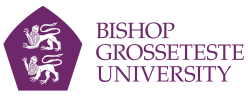 Lincoln Archaeological Field School 2020Application Form Your personal details need to be collected and processed by Bishop Grosseteste University (BGU), in order to process your application to the Lincoln Archeological Field School. This could include collection of initial medical/disability information, if relevant. Please ensure you read the privacy notice at the end of this document which explains how your information will be used. Please provide personal contact detailsPlease provide details of your current course of study and your University or CollegeFurther informationPlease ensure you also complete and sign the privacy notice at the end of this document. PLEASE RETURN YOUR COMPLETED APPLICATION FORM TO:Dr Duncan WrightLincoln Archaeological Field SchoolBishop Grosseteste University LincolnLN1 3DYUKduncan.wright@bishopg.ac.ukwww.diglincoln.com	Privacy Notice  Your personal details need to be collected and processed by Bishop Grosseteste University (BGU), in order to process your application to the Lincoln Archeological Field School. The programme lead, Dr Duncan Wright and his team will have access to your information. The information may be shared internally to make arrangements for you, such as accommodation bookings. Details will be stored securely. The data will be used solely for the purpose of processing your application and making arrangements for you to take part in the 2020 field season, should you be successful. Your details will not be further shared (unless required or permitted by law). Unsuccessful applicants – your data will be securely deleted/destroyed in accordance with our retention schedule. Successful applicants – details will form part of your academic record if you choose to receive academic credit. Your information will be kept in accordance with our retention policy after which time, it will be securely deleted/destroyed. Part of the application form asks about any relevant medical/disability information we may need to be aware of. This is required to assess whether any reasonable adjustments may be required, and doesn’t form part of the selection process.For full details regarding how the University processes personal data, including data sharing, the processing of sensitive information, and your legal rights, please ensure you have read our Privacy Policy. For BGU students, please ensure you have also read our ‘privacy notice for students’ which you can find here: https://www.bishopg.ac.uk/data-protection/Candidate DeclarationPlease tick below, to confirm you have read and understood the information in the privacy notice provided. Ticking here signifies that you agree to the processing of your personal data, as described. I declare that the information I have provided in this application about my personal status, qualifications and experience is true.Signature:						Date:NameAddress (Line 1)Address (Line 2)Address (Line 3)Post/Zip codeCountryTelephoneEmailProgramme of StudyCurrent level/yearDepartmentUniversity NameAddress Post/Zip codeCountryTelephoneEmailDate of birth              /               / Your age on 22nd June 2020Your nationality
………………………………………………………Will you require a visa?      Yes                    NoPrevious experience 
and qualifications:
(you may alternatively 
attach a separate resume, or 
continue on a separate 
sheet of paper)Briefly explain why 
you wish to join the 
Lincoln Archaeological Field SchoolPlease indicate any medical or disability information we should be aware of (this will not be used for selection purposes)  Do you require 
Accommodation?  Yes               No             Other dates required ……………………………………………………(Please note that extra nights’ accommodation earlier or later than the above dates are usually available and can be organised following acceptance onto the Field School). Contact details of an 
academic referee whom 
we may contact
Name:Position:Postal address:Contact details of an 
academic referee whom 
we may contact
Email address:Do you wish to receive 
Academic Credit?Yes                   NoAddress to which your
Academic Credit 
Transcript should be sent 
(university/college 
addresses only)Candidate DeclarationI declare that the information I have provided in this application about my personal status, qualifications and experience is true.               

Signature:                                                                                Date: